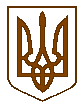 УКРАЇНАБілокриницька   сільська   радаРівненського району Рівненської областіРОЗПОРЯДЖЕННЯ   «01»  червня       2018  року                                                                          № 360         Про скликання  виконавчого комітету сільської ради	Керуючись п.п.2 п.3 ст.42, ст.53  Закону України «Про місцеве самоврядування в Україні»:Скликати виконавчий комітет сільської ради 14 червня 2018  року                                     о 15:00 год.  в приміщенні Білокриницької сільської ради з порядком денним:Про виконання делегованих повноважень у сфері фізкультури та спорту (ст. 32 Закону України «Про місцеве самоврядування в Україні»).Про стан виконавчої дисципліни щодо виконання документів органів влади вищого рівня.Про виконання плану роботи за ІІ квартал 2018 року та затвердження плану роботи виконавчого комітету на ІІІ квартал 2018 року.Про план заходів із відзначення 22-ї річниці Конституції України.Про підсумки опалювального сезону 2017-2018 року та підготовку об’єктів  господарського комплексу до роботи  в осінньо-зимовий період 2018-2019 року.Про розгляд заяв.Контроль за виконанням даного розпорядження покласти на т.в.о. секретаря виконавчого  комітету  О. Казмірчук.Сільський голова			         		   		                 	     Т. Гончарук